Antrag auf Entschädigungszahlungwegen Anordnung von Betriebsschließungen und -einschränkungen für gastgewerbliche Betriebe auf Grundlage des Infektionsschutzgesetzes (IfSG)Zur Bekämpfung der weiteren Ausbreitung des neuartigen Virus SARS-CoV-2 haben die zuständigen Behörden der Länder flächendeckend Betriebsschließungen und -einschränkungen für das Gastgewerbe durch Allgemeinverfügung auf Grundlage von §§ 28 Abs. 1 S. 1 und S. 2 IfSG bzw. durch Rechtsverordnung auf Grundlage von § 28 Abs. 1 i.V.m. § 32 IfSG angeordnet. Dies betrifft auch den gastgewerblichen Betrieb des Antragsstellers.Das IfSG sieht die Gewährung einer Entschädigung ausdrücklich nur für besondere Fälle vor: In § 56 IfSG für personenbezogene Tätigkeitsverbote nach § 31 IfSG zur Bekämpfung von übertragbaren Krankheiten sowie in § 65 IfSG für Maßnahmen zur Verhütung übertragbarer Krankheiten gemäß §§ 16, 17 IfSG.Bei reiner Betrachtung des Wortlauts des § 56 IfSG erfasst diese Regelung zwar nicht die flächendeckenden Betriebsschließungen und -einschränkungen. Der Antragssteller hält es jedoch für gerechtfertigt und rechtlich geboten, § 56 IfSG über seinen engen Wortlaut hinaus auch auf den Fall von Betriebsschließungen und -einschränkungen für das Gastgewerbe auf Grundlage von §§ 28 Abs. 1 S. 1 und S. 2 IfSG bzw. § 28 Abs. 1 i.V.m. § 32 IfSG anzuwenden und gestützt hierauf Entschädigungsansprüche anzuerkennen. Nur durch die Analogie können ansonsten nicht zu rechtfertigende Wertungswidersprüche vermieden werden. Die Auswirkungen sind für den betroffenen Betriebsinhaber ohne weiteres vergleichbar. Wird der Betrieb geschlossen oder eingeschränkt, darf dort keiner Tätigkeit mehr nachgegangen werden. Es könnte demnach genauso gut ein Verbot der Tätigkeit aller Personen, die in dem Betrieb normalerweise tätig sind, angeordnet werden. Letztlich gebieten auch verfassungsrechtliche Gründe der Verhältnismäßigkeit, von Betriebsschließungen und -einschränkungen betroffenen gastgewerblichen Betrieben einen Entschädigungsanspruch – entsprechend des Rechtsgedankens des § 56 IfSG – nicht nur für den Fall zu gewähren, dass wesentliche Beschränkungen des Betriebs auf einer personenbezogenen Maßnahme i.S.v. § 56 Abs. 1 IfSG beruhen, sondern auch für den viel gravierenderen Eingriff in den gastgewerblichen Betrieb aufgrund flächendeckender unmittelbar betriebsbezogener Maßnahmen wie die Betriebsschließungen und -einschränkungen im Zusammenhang mit der Ausbreitung des neuartigen Virus SARS-CoV-2 zu gewähren.Die im IfSG getroffenen Entschädigungsregelungen der §§ 56, 65 IfSG sind keineswegs abschließend. Vielmehr sind Entschädigungsansprüche für wirtschaftliche Einbußen aufgrund unmittelbar betriebsbezogener Untersagungen und Beschränkungen sowohl aufgrund einer analogen Anwendung des § 56 Abs. 4 S. 2 IfSG, als auch unter Verweis auf Anspruchsgrundlagen außerhalb des IfSG anzuerkennen. Konkret bestehen Entschädigungsansprüche jedenfalls aufgrund des gewohnheitsrechtlichen Rechtsinstituts des enteignenden Eingriffs und nach dem im Polizei- und Ordnungsrecht der Länder normierten Anspruch des Nichtstörers bei Inanspruchnahme im sog. polizeilichen Notstand. Andernfalls wäre mit Blick auf die Grundrechte der betroffenen Betriebe (Art. 12 und Art. 14 GG) bereits die Verhältnismäßigkeit der Regelungen in § 28 i.V.m § 32 IfSG nicht gewahrt. Die gravierenden wirtschaftlichen Folgen bis hin zur Existenzvernichtung müssen durch die Möglichkeit einer Entschädigungszahlung abgemildert werden. Vor diesem Hintergrund geht der Antragsteller von einem materiellen Entschädigungsanspruch aus, dessen Auszahlung hiermit – vorsichtshalber unter Wahrung der zwölfmonatigen Frist nach § 56 Abs. 11 IfSG – beantragt wird: Angaben zum BetriebFirmierung Adresse (Straße, Hausnummer)				Postleitzahl		OrtTelefon							E-MailPersönliche Angaben zum/r selbstständigen Betriebsinhaber/in / Vertretungsberechtigte PersonName						Vorname					GeburtsdatumAdresse (Straße, Hausnummer)				Postleitzahl		OrtTelefon							E-MailAngaben zur behördlichen Maßnahme auf Grundlage des Infektionsschutzgesetz 
(zutreffendes ankreuzen)(Restaurants, Bars, Kneipen, Cafés usw.) Betriebsschließung/ -einschränkung durch Rechtsverordnung zur Eindämmung der Ausbreitung des neuartigen Coronavirus des Senats von Berlin vom 14. März 2020 – in Kraft getreten am 14. März 2020.(Bei Hotels – hier Verbot touristischer Übernachtungen)
Betriebsschließung/ -einschränkung durch Rechtsverordnung zur Eindämmung der Ausbreitung des neuartigen Coronavirus des Senats von Berlin vom 17. März 2020 in Kraft getreten am 18. März 2020 Betriebsschließung/ -einschränkung durch Bescheid der/des 	 
______________________________________ (Körperschaft) vom _________ (Datum)Sonstiges: ___________________________________________________________Zeitdauer der behördlichen MaßnahmeBeginn der Maßnahme am:					(geplantes) Ende der Maßnahme: Die/Der betroffene Betriebsinhaber/in ist tätig alsgenaue BeschreibungDie/Der betroffene Betriebsinhaber/in ist selbstständig seit(bitte Gewerbeanmeldung/Gaststättenerlaubnis in Kopie beifügen)	DatumVor Anordnung der behördlichen Maßnahme bestand Versicherungspflicht/ freiwillige Versicherung bei der	Krankenversicherung bei 		Name und Anschrift der Versicherung 	Pflegeversicherung       	Rentenversicherung Bund	Rentenversicherung Land	Arbeitslosenversicherung	Sonstige Versicherung bei 		Versicherungsschutz durch eine Betriebsschließungsversicherung und/oder Seuchenversicherung	ja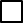 	Sofern Deckungszusage, Zahlung in Höhe von EUR geleistet/ in Aussicht gestellt:	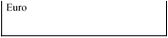 Eine entsprechende Bescheinigung der Versicherung	ist beigefügt	wird nachgereichtneinKrankschreibung während der Zeit der behördlichen Maßnahme 	ArbeitsunfähigkeitEine entsprechende Bescheinigung der Krankenkasse, Attest o.Ä.	ist beigefügt	wird nachgereicht	keine ArbeitsunfähigkeitHöhe des erlittenen wirtschaftlichen Schadens 
Verdienstausfall während der Zeit der behördlichen Maßnahme(entgangener Gewinn, wobei ein Zwölftel des Arbeitseinkommens aus der entschädigungspflichtigen Tätigkeit zugrunde zu legen ist) Die Bescheinigung des Finanzamtes 	
über das zuletzt erzielte Jahreseinkommen	ist beigefügt.	wird nachgereicht.Eine betriebswirtschaftliche Auswertung	ist beigefügt.	wird nachgereicht.Mietkosten/ Pachtkosten/Leasingkosten während der Zeit der behördlichen Maßnahmeangefallen für: bitte ausführlich begründen (eventuell Beiblatt verwenden)Entsprechende Nachweise/ Bescheinigungen	sind beigefügt.	werden nachgereicht.Versicherungskosten während der Zeit der behördlichen Maßnahmeangefallen für: bitte ausführlich begründen (eventuell Beiblatt verwenden)Entsprechende Nachweise/ Bescheinigungen	sind beigefügt.	werden nachgereichtLohnkosten während der Zeit der behördlichen Maßnahmeangefallen für den/die folgende/n Arbeitnehmer/in: (eventuell Beiblatt verwenden)Entsprechende Nachweise/ Bescheinigungen	sind beigefügt.	werden nachgereichtDer/Die Arbeitnehmer/in hat/haben während der Zeit der behördlichen Maßnahme Kurzarbeiter- oder Arbeitslosengeld erhalten: 			ja	von ________________ bis __________________ 	
(Bitte entsprechende Belege in Kopie beifügen)	neinSonstige Betriebsausgaben/ Mehraufwendungen / finanziellen Nachteile während der Zeit der behördlichen Maßnahmeangefallen für: bitte ausführlich begründen (eventuell Beiblatt verwenden)Entsprechende Nachweise/ Bescheinigungensind beigefügt.werden nachgereicht.Konto für EntschädigungszahlungIch versichere die Richtigkeit der von mir gemachten Angaben.Ort, Datum						Unterschrift